nr 8/2024 (1040)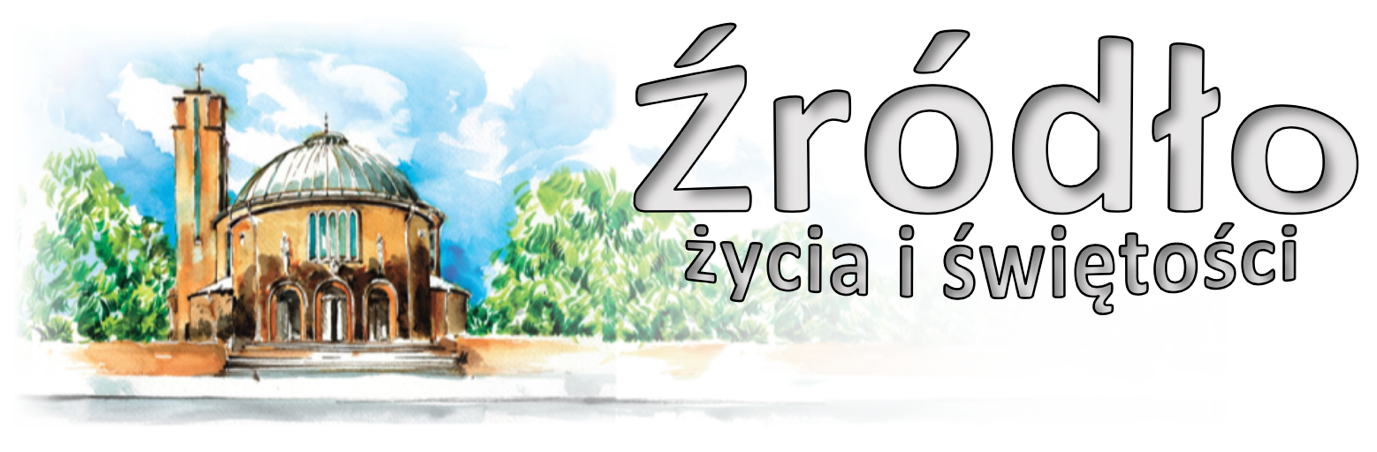 3 marca 2024 r.gazetka rzymskokatolickiej parafii pw. Najświętszego Serca Pana Jezusa w Raciborzu3 Niedziela Wielkiego PostuCzytanie z Pierwszego Listu św. Pawła Apostoła do Koryntian (1Kor 1,22-25)„Bracia: Gdy Żydzi żądają znaków, a Grecy szukają mądrości, my głosimy Chrystusa ukrzyżowanego, który jest zgorszeniem dla Żydów, a głupstwem dla pogan, dla tych zaś, którzy są powołani, tak spośród Żydów, jak i spośród Greków – Chrystusem, mocą Bożą i mądrością Bożą. To bowiem, co jest głupstwem u Boga, przewyższa mądrością ludzi, a co jest słabe u Boga, przewyższa mocą ludzi.”Choć więc wszystkie dzieła Chrystusa były wielkie, boskie i godne podziwu na równi z Jego cudami, to jednak ponad wszystkie wznosi się Jego wspaniały Krzyż. Bo tylko właśnie Krzyż Pana naszego Jezusa Chrystusa, a nie cokolwiek innego, zwyciężył śmierć, zgładził grzech praojca, pokonał piekło, darował nam zmartwychwstanie, udzielił siły do wzniesienia się ponad doczesność i ponad samą śmierć, zgotował powrót do dawnej szczęśliwości, otworzył bramy raju, umieścił naturę naszą po prawicy Boga, uczynił nas Jego dziećmi i dziedzicami (Rz 8,16-17). Bo przecież to wszystko dokonało się dzięki Krzyżowi. Mówi bowiem apostoł: „Ktokolwiek z nas został ochrzczony w Chrystusie, w Jego śmierci został ochrzczony” (Rz 6,3). „Bo wszyscy, którzyście zostali ochrzczeni w Chrystusie, przyoblekliście się w Chrystusa” (Ga 3,27). Ale „Chrystus jest mocą Boga i mądrością Boga” (1 Kor 1,24). Oto w jaki sposób śmierć Chrystusa i Jego krzyż przyoblekły nas w uosobioną Mądrość i Moc Boga. Mocą też Boga jest sam Krzyż, w tym znaczeniu mianowicie, że przezeń objawiła się nam potęga Boga, który zwyciężył przez śmierć, albo jeszcze w tym znaczeniu, że cztery ramiona Krzyża, łączące się i jednoczące ze sobą w jego środku, obrazują Moc Boga, która łączy razem wysokość i głębokość, długość i szerokość, czyli całe widzialne i niewidzialne stworzenie... Czcią otaczamy każdy wizerunek drogocennego i życiodajnego krzyża, choćby zastępczo sporządzony był z jakiegokolwiek tworzywa. Bo nie samo tworzywo czcimy [uchowaj Boże!], lecz właśnie ów znak, symbolizujący nam Chrystusa. On sam oznajmił przecież swoim uczniom: „A wtedy ukaże się znak Syna człowieczego na niebie” (Mt 24,30), czyli znak krzyża. Dlatego to również anioł zmartwychwstania powiedział do niewiast: „Jezusa szukacie, Nazareńskiego, ukrzyżowanego?” (Mk 16,6). I apostoł mówi: „A my głosimy Chrystusa ukrzyżowanego” (1 Kor 1,23). Bo chrystusów i Jezusów było wielu, ale tylko jeden Ukrzyżowany. A nie powiedział „przebitego włócznią”, lecz „ukrzyżowanego”. Niewątpliwie więc na cześć zasługuje również sam znak Chrystusa. Gdziekolwiek bowiem będzie znak Jego, tak i On sam jest. Lecz materiałowi, z którego krzyż był sporządzony – choćby to było złoto i drogie kamienie – nie oddajemy kultu, jeśliby przypadkiem przestał już tworzyć podobieństwo krzyża. Tak więc kult nasz dla wszystkiego, co ma związek z Bogiem, jest tego rodzaju, że sama cześć odnosi się do Niego.św. Jan Damasceński (zm. w 749 r.)Ogłoszenia z życia naszej parafiiPoniedziałek – 4 marca 2024 – św. Kazimierza, królewicza 				J 15,9-17	  630			Z podziękowaniem za otrzymane łaski, z prośbą o dary Ducha Świętego dla prawnuków Franciszka, Aleksandra i Mikołaja	  900			Do Bożej Opatrzności w intencji Janiny z okazji kolejnej rocznicy urodzin z podziękowaniem za otrzymane łaski, z prośbą o Boże błogosławieństwo dla dzieci i wnuków	1800	1.	W intencji Nicole i Damiana z podziękowaniem za odebrane łaski, z prośbą o Błogosławieństwo Boże, opiekę Matki Bożej, światło Ducha Świętego dla nich i całej rodziny			2.	Za † Alicję Sztuka w 7. rocznicę śmierciWtorek – 5 marca 2024 								Mt 18,21-35	  630	1.	Za † Wilhelma Ahle i †† rodziców			2.	W intencji siostry Danuty i jej rodziny o Boże błogosławieństwo i zdrowie	  800			W języku niemieckim: Do Miłosierdzia Bożego za †† Margaretę i Jerzego Mucha, †† Karola, Ditra, Gerdę Mucha, †† Lidię i Ciocię Emę oraz brata Wernera	1800	1.	Za † męża Jerzego Fryga w 5. rocznicę śmierci			2.	Za † Jerzego Kuzara i teściów Marię i Teofila KuzaraŚroda – 6 marca 2024 									Mt 5,17-19	  630			Do Miłosierdzia Bożego za †† Mariannę Laska, Alberta i Łucję Stuka, brata Winfryda, dziadków, rodzeństwo i pokrewieństwo Stuka, Rak oraz dusze w czyśćcu	  900			Za †† Eugenię, Franciszka i Józefa Jabłońskich oraz za †† z rodziny	1730			Nabożeństwo ku czci św. Józefa	1800	1.	Za † Mariana Łacina w 7. rocznicę śmierci, Aleksandra Brola w 1. rocznicę śmierci oraz Leokadię Święcicką w 1. rocznicę śmierci			2.	Za †† rodziców Józefa i Stefanię, †† z rodziny Postolak, Dziadura, Nasieniak oraz za † ojca Franciszka Kucia i wszystkich †† z rodzinyI Czwartek miesiąca – 7 marca 2024 							Łk 11,14-23	  630			Za † Zofię Ewę Blana w 7. rocznicę śmierci	1630			Szkolna: Za † Czesława Pikula (od lokatorów z ulicy Słowackiego 50)	1730			Godzina Święta	1800	1.	O powołania kapłańskie, misyjne i zakonne oraz o zachowanie powołań (od wspólnoty modlącej się za kapłanów „Margaretka”) oraz w intencji Liturgicznej Służby Ołtarza			2.	Za †† Helenę i Ryszarda Chmel, †† synów i zięciówPiątek – 8 marca 2024 								     Mk 12,28b-34	  630			Za † Zdzisława Wójcika w 10. rocznicę śmierci, †† Stanisławę Wójcik, Marię, Michała i Zygmunta Sioraka, Danutę Kotula, Stanisława Stryjskiego i za dusze w czyśćcu	  900			W intencji wszystkich Kobiet naszej Parafii					Droga Krzyżowa	1500			Koronka do Bożego Miłosierdzia	1800	1.	Dziękczynna w intencji Romana z okazji 70. rocznicy urodzin o Boże błogosławieństwo dla całej rodziny			2.	Za † Sławomira Blaszczyka w 1. rocznicę śmierci, męża Algimantasa Gudajtis, †† rodziców Marię i Władysława Darżynkiewicz, siostrę Janinę Mleczko					Droga KrzyżowaSobota – 9 marca 2024 								Łk 18,9-14	  630	1.	Za †† Józefa, Genowefę, Wandę oraz za †† z rodzin Zapart, Pałka, Urban i Stryjewski i za dusze w czyśćcu			2.	Za †† rodziców Kazimierę i Alojzego, siostrę Różę, teściów Józefę i Augustyna, Adama i Antoniego, †† z rodziny z obu stron i za dusze w czyśćcu	1730			Nieszpory Maryjne	1800	1.	Do Miłosierdzia Bożego za †† rodziców Annę i Kazimierza, teściów Augustynę i Edwarda, bratową Marię i szwagra Edwarda, wszystkich †† z rodziny			2.	Do Miłosierdzia Bożego za †† rodziców Bronisławę i Władysława Szczerbo, braci Jana, Władysława i Zdzisława, †† z rodziny i dusze w czyśćcu	1900			Wieczór Filmowy: The Chosen – „Idealna okazja”4 Niedziela Wielkiego Postu (Laetare) – 10 marca 2024 				J 3,14-21	  700			Do Miłosierdzia Bożego za † męża i ojca Stanisława w 15. rocznicę śmierci	  830			Godzinki o Niepokalanym Poczęciu NMP	  900			Do Bożej Opatrzności w intencji Marcina z okazji 45. rocznicy urodzin z podziękowaniem za otrzymane łaski, z prośbą o zdrowie i Boże błogosławieństwo dla całej rodziny	od 900 w klasztorze Annuntiata Wielkopostne skupienie dla mężczyzn						Katecheza o Kościele: Społeczne zaangażowanie Kościoła	1030			W intencji Parafian						W kaplicy pod kościołem dla dzieci Za †† Stanisława, Jadwigę, Henryka, Feliksa, Bolesława, Leona Mackiewiczów, Wandę, Stanisława i Krystynę Trojnarów, Antoniego, Wacławę i Juliusza Burko i Danutę Poch	1200			Do Bożej Opatrzności przez wstawiennictwo MBNP w intencji Cecylii z okazji 60. rocznicy urodzin z podziękowaniem za otrzymane łaski, z prośbą o dalsze, zdrowie i Boże błogosławieństwo dla całej rodziny	1600			Spotkanie Rodzinne – Biblia w rodzinie Ulmów	1645			Różaniec	1715			Gorzkie Żale z kazaniem pasyjnym	1800			Do Miłosierdzia Bożego za †† rodziców Marię i Kazimierza Kaszczyszyn, braci Tadeusza i Ryszarda, bratową Jadwigę oraz dziadków z obu stron (od córki z rodziną)W tym tygodniu modlimy się: O nawrócenie grzesznikówZapraszamy na godz. 1645 na modlitwę Różańcową za młode pokolenie, oraz na godz. 1715 na Gorzkie Żale z kazaniem pasyjnym.W poniedziałek o 1930 próba scholi.We wtorek o godz. 1530 spotkanie Klubu Seniora, po wieczornej Mszy spotkanie Kręgu Biblijnego, o 1700 próba chóru.We wtorek, 5 marca w klasztorze Annuntiata o 1800 Msza Święta za wstawiennictwem św. Charbela. Po Mszy spotkanie formacyjne.W środę o 1730 nabożeństwo ku czci św. Józefa; po wieczornej Mszy Świętej spotkanie Ruchu Rodzin Nazaretańskich.W tym tygodniu przypada I czwartek miesiąca. Msza szkolna o 1630. Od 1700 okazja do spowiedzi; o 1730 Godzina ŚwiętaW piątek po Mszy o 900 oraz po Mszy wieczornej Droga Krzyżowa; o 1500 Koronka do Bożego Miłosierdzia.W sobotę 9 marca po Mszy wieczornej kolejny Wieczór Filmowy (odcinek serialu The Chosen).Za tydzień w klasztorze Annuntiata wielkopostne skupienie dla mężczyzn.Dekanalne Duszpasterstwo Rodzin zaprasza na Spotkanie Rodzinne „Biblia w rodzinie Ulmów”. Spotkanie odbędzie się w niedzielę, 10 marca w kaplicy pod kościołem.Dysponujemy jeszcze kilkoma miejscami wolnymi na pielgrzymkę do Turcji w terminie od 22 września do 1 października. Zainteresowanych prosimy o kontakt.W zakrystii oraz na stronie internetowej są kolejne materiały dla rodziców dzieci przygotowujących się do spowiedzi i Komunii Świętej. Prosimy o odbiór lub pobranie pliku ze strony oraz o wykorzystanie tych materiałów.9 marca w kościele seminaryjnym w Opolu Wielkopostny dzień skupienia dla nadzwyczajnych szafarzy. Rozpoczęcie o 1000.17 marca o 1400 w Opolu w kościele św. Sebastiana spotkania z małżonkami w kryzysie. Na spotkanie zaprasza ka. Biskup Waldemar.24 marca również w Opolu o 1400 spotkanie z osobami żyjącymi w związkach niesakramentalnych. Spotkanie poprowadzi duszpasterz wspólnoty Trudnych Małżeństw „Sychar”.Od 5 do 7 kwietnia w Seminarium odbędą się rekolekcje powołaniowe dla mężczyzn.Instytucje diecezjalne zwracają się z prośbą o przekazanie 1,5% podatku:- dla katolickich szkół w Nysie KRS 0000579694 „Na rzecz diecezjalnych szkół w Nysie”- dla Diecezjalnego Instytutu Muzyki Kkościelnej KRS 0000647538- na remont katedry opolskiej KRS 0000248126Przed kościołem do nabycia: nasza parafialna gazetka „Źródło”, Gość Niedzielny, także kolejne wydanie o Historii Kościoła (w cenie 12 zł). Kolekta dzisiejsza przeznaczona jest na potrzeby Seminarium Duchownego i Kurii Diecezjalnej; z przyszłej niedzieli na bieżące potrzeby parafii.Za wszystkie ofiary, kwiaty i prace przy kościele składamy serdeczne „Bóg zapłać”. W minionym tygodniu odeszli do Pana: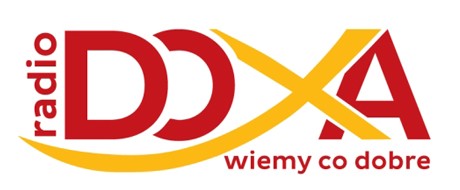 Teresa Reszuta, lat 60, zam. na ul. Ocickiej (pogrzeb w środę 6 III o 11.oo)Zdzisław Kalicki, lat 73, zam. na ul. KatowickiejAnna Krajczyńska, lat 91, zam. na ul. RadosnejAnna Pawełkiewicz, lat 52, zam. w Holandii (poprzednio Kossaka) Wieczny odpoczynek racz zmarłym dać Panie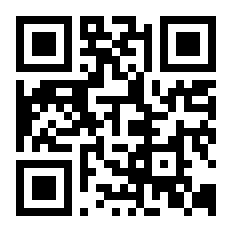 Włączam się w życie Boże – Kto jest właścicielem tego ogrodu?„Świętość (...) nie polega ani na doskonałości moralnej, ani też na wypracowaniu dojrzałości psychicznej. (...) Świętość to spotkanie naszej słabości z mocą i miłosierdziem Bożym, to prowadzenie przez samego Ducha Świętego”.  O. J. AugustynDo refleksjiPiękne ogrody zachwycają nasze oczy, dają odprężenie spiętym myślom i mięśniom, redukują stres. Tu można hodować własne rośliny, tu ogrodnik decyduje, którą roślinę przyciąć, która wymaga nawozu, a którą możemy wyrwać. Twoje życie duchowe to ogród. Cięgle trwa praca nad Twoim ogrodem. Czasem ta praca będzie wymagała od Ciebie większego wysiłku, lecz jeśli ufasz Ogrodnikowi, to wiesz też, że nie zada Ci zbyt wiele pracy, ale zawsze w sam raz. Czasem Duch Święty poprowadzi Cię na rekolekcje, byś odpoczął. Nie odkładaj tego. Być może czas na pierwszego w życiu kierownika duchowego? Jak to zrobić? Zapytaj Boga, kto ma nim być i pozwól Mu zadziałać, poproś, by wskazał Ci Twojego przewodnika. To może być kapłan, który zostanie jednocześnie Twoim spowiednikiem, a może to być osoba świecka, przez którą Bóg będzie Cię kształtował. Nieskończone są Boże możliwości pomocy człowiekowi, który się na Niego otwiera. Co więcej, są „spersonalizowane”, czyli przykrojone na miarę właśnie Twoich potrzeb. Bóg będzie przysyłał Ci ludzi, będziesz formowany przez różne sytuacje, dostaniesz do ręki konkretną książkę czy film. Ważne tylko, byś pozostał otwarty na działanie Ducha Świętego i Jemu się poddał, pozwolił, by On działał, nie Ty. Bądź dzieckiem wobec Boga, a dorosłym wobec świata. Zadanie Otwórz swoje serce w poniższej modlitwie, nie śpiesz się. Postaraj się wypowiedzieć ją na głos: Duchu Święty, duszo mojej duszy, uwielbiam Cię, oświecaj mnie, prowadź mnie, umacniaj, pocieszaj i pouczaj, co mam czynić, rozkazuj mi. Poddaję się chętnie wszystkiemu, czego ode mnie zażądasz, pragnę wszystko przyjąć, co na mnie dopuścisz, daj mi tylko poznać Twoją świętą wolę. Amen. kard. Désiré-Joseph Mercie 